ИЗМЕРЕНИЯ ИНФОРМАЦИИГород АктобеСОШЛ№20. Учитель информатики Шарипова Нургуль Бактыгалиевна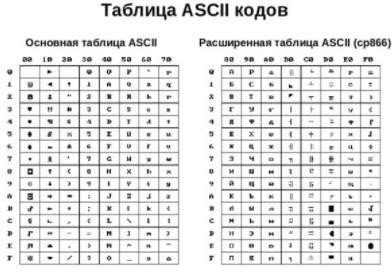 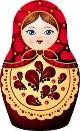 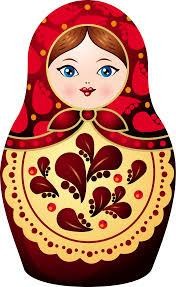 Учебные цели для достижения на этом урокеУчебные цели для достижения на этом уроке8.2.1.1 применять алфавитный подход при определении количества информации8.2.1.1 применять алфавитный подход при определении количества информацииЦель урокаЦель урокаПоказывать формулу при определении мощности информации. Применять формулу для вычисления объёма информации в тексте.Объяснять алфавитный подход при решении задач.Показывать формулу при определении мощности информации. Применять формулу для вычисления объёма информации в тексте.Объяснять алфавитный подход при решении задач.Критерии оцениванияКритерии оцениванияОпределяют информационный объем текста.Изучают формулу для определения информационного веса символа. Научатся синтезировать все полученные знания;Научатся анализировать, рассуждать, обобщать и работать в группе .Определяют информационный объем текста.Изучают формулу для определения информационного веса символа. Научатся синтезировать все полученные знания;Научатся анализировать, рассуждать, обобщать и работать в группе .Языковые целиЯзыковые целиУчащиеся могут:устно обобщать результаты своей практической работы.Предметная лексика и терминологияБит, байт, килобайт, мегабайт, гигобайт, единицы измерения информации.Набор полезных фраз для общения/письма:Общим принципом хранения информации является … Наше исследование показало/показывает, что …Мы поняли, что …Таким образом, мы обнаружили, что… Подводя итоги, мы поняли, что …Учащиеся могут:устно обобщать результаты своей практической работы.Предметная лексика и терминологияБит, байт, килобайт, мегабайт, гигобайт, единицы измерения информации.Набор полезных фраз для общения/письма:Общим принципом хранения информации является … Наше исследование показало/показывает, что …Мы поняли, что …Таким образом, мы обнаружили, что… Подводя итоги, мы поняли, что …Привитие ностейПривитие ностей1.Ценности, основанные на национальной идее «Мәңгілік ел»: индустриализация и экономический рост, базирующийся на инновациях. Привить сотрудничество, ответственность, труд и творчество,совершенствовaние нaвыков рaботы вгруппе.1.Ценности, основанные на национальной идее «Мәңгілік ел»: индустриализация и экономический рост, базирующийся на инновациях. Привить сотрудничество, ответственность, труд и творчество,совершенствовaние нaвыков рaботы вгруппе.МежпредметнаясвязьМежпредметнаясвязьВзаимосвязь с предметами: математика, физика.Взаимосвязь с предметами: математика, физика.Предшествующиезнания по темеПредшествующиезнания по темеЭтот раздел построен на знаниях и навыках, приобретенных учащимися впредыдущих классах по теме «Единицы измерения информации»Этот раздел построен на знаниях и навыках, приобретенных учащимися впредыдущих классах по теме «Единицы измерения информации»Ход урокаХод урокаХод урокаХод урокаЗапланирова нные этапыурокаВиды запланированных упражнений на урокеВиды запланированных упражнений на урокеРесурсыНачало урока 8 минутОрганизационный момент. Приветствие учеников. Для создания психологической атмосферы используют метод «Круг добра»Задание: метод «Мозаика» на концентрацию внимания учащихся и деление на 3 группы с помощью сбора мозаики.Определение темы урока по методу «Музыкальный микрофон»Учитель для определения темы урока предлагает ответить на вопросы:Что такое информация?Назовите единицы измерения информации?Организационный момент. Приветствие учеников. Для создания психологической атмосферы используют метод «Круг добра»Задание: метод «Мозаика» на концентрацию внимания учащихся и деление на 3 группы с помощью сбора мозаики.Определение темы урока по методу «Музыкальный микрофон»Учитель для определения темы урока предлагает ответить на вопросы:Что такое информация?Назовите единицы измерения информации?Пазлы – мозаикаНаименьшая единица информации?Как информация представлена в компьютере?Какие процессы происходят с информацией в компьютере?А как узнать, сколько информации мы обработали, передали, сохранили?Значит, что можно сделать с информацией? (измерить)Ответ на данный вопрос позволит определить нам тему сегодняшнего урока.После ответов учащихся формулируется тема: «Измерения информации» и проецируется на экран.Учитель вместе с учащимися раскрывает цель урока. ФО: Смайл.Предлагается метод «Шифрование».Раскодируй слово при помощи таблицы ASCII и получи ответ на вопрос:Какой способ мы будем сегодня применять при измерении информации?Ответ на поставленный вопрос: алфавитный подход.Дескриптор:правильно раскрывают тему урока; 2.определяют цель урока.Ответы учащихся комментируются учителем.ФО: правильно ответив на вопрос, получают смайлик. Заносят результаты в лист оценивания (+/-).Презентацияpril1.ppt сайтhttps://bilimlan d.kz/ru/courses/informatika- ru/7- klass/lesson/sp osoby- predstavleniya- informaczii-v- kompyutereтаблица ASCIIПравильные ответы и решения всех задач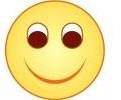 выводится на экран.Середина урока22 минутыИзложение нового материала (работа с классом): учитель, опираясь на презентацию к уроку, знакомит учащихся с темой «Измерения информации» с применением алфавитного подхода.ЗаданиеМетод «Чтение с пометками»Каждой группе раздаётся ресурс с материалом для изучения темы урока.Как измеряется информация. Что такое алфавит.Что такое мощность алфавита.Какие есть формулы для вычисления мощности и информационного объёма текста.Дескрипторы:Обучающийся:Читает текст с пометкой; Выполняет запись в тетради; Проверяет свой текст.(Дифференциация:	более	успешные	дети	пишут развернутый и аргументированный конспект)Ф.О. Самооценка с помощью листа оценивания.(+/-)Задание на темп. После выполнения ответ проецируется на экран. Будем считать, что каждый символ кодируется одним байтом. Вычислим информационный объём стиха:В её небе золотое солнце, В её степях золотое зерно, Она поэма мужеству, Посмотри на мою страну! Дескрипторы:Обучающийся:определяет информационный объём стиха.применяет формулу для вычисления объёма информации.Ф.О. Самооценка с помощью листа оценивания (+/-).Метод «Матрёшка»Учащимся предлагается выбрать матрёшку, и в каждой матрёшке лежит листочек с заданием. Чем меньше матрёшка, чем легче задание, чем больше матрешка, тем труднее задание. Задания по уровням(A,B,С).- Запишите формулу, для определения мощности алфавита, т.е. формулу Хартли? (N =2i)- Запишите формулу для определения информационного объёма текста?Дескрипторы:Записывает формулу Хартли;Записывает	формулу	для	определения	информационного объёма текста.Ф.О. Самооценка с помощью листа оценивания.(+/-)- Алфавит содержит 32 буквы. Какое количество информации несёт одна буква? (32 = 25, 5 бит).Дескриптор:Обучающийся:- определяет количества информации символа алфавита.Ф.О. Самооценка с помощью листа оценивания.(+/-)pril1.pptраздаточный материалЛист оцениванияПравильные ответы и решения всех задач выводятся на экран.Карточки с заданием.-  Сообщение,  записанное	буквами из 16 символьного алфавита, содержит 10 символов. Какой объём информации в битах оно несёт? (16 = 24, вес 1 символа =4бита, 4*10=40бит информации) Информационное	сообщение	объёмом	300	бит	содержит	100 символов. Какова мощность алфавита? (300/100 = 3 бита, 23=8)Дескрипторы:Обучающийся:определяет объём информации;определяет мощность алфавита.Ф.О. Самооценка с помощью листа оценивания.(+/-)Физминутка (упражнения общего воздействия на разные группы мышц).На берегу галка села, (Присесть, руки к коленям) С дерева потом слетела. (Встать, помахать руками)На кровати спит Федот (Присесть, руки под щёку).И с кровати не встаёт.(Встать, развести руки в стороны).4. Практическая работа.Работа на персональном компьютере. Метод ИКТ. Задания по темпу.Открыть онлайн конвертер - перевода объёма информации и выполнить следующее задание.Сравните (поставьте знаки отношения):200 байт и 0,25 Кбайт3 байта и 24 бита1536 битов и 1,5 Кбайт1000 бит и 1 Кбайт8192 байта и 1 КбайтДескрипторы:Обучающийся:правильно переводит одну единицу измерения в другую;сравнивает значения единиц измерения информации.Ф.О. Взаимооценка с помощью цветных жетонов. за точный ответ зеленыйза приблизительный ответ желтый за неправилный ответ красный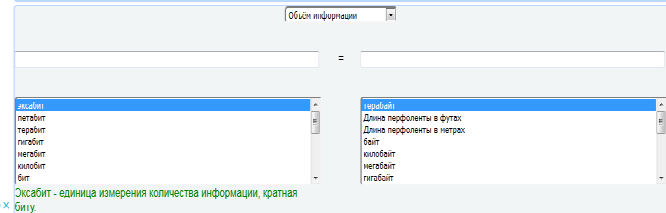 Карточки с заданием. Онлайн – конвертер. https://service- online.su/text/ measure/?type=8Правильные ответы и решения всех задач выводится на экранЦветные жетоны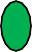 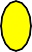 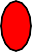 Конец урока 10 минутРефлексия:Ребята, оцените себя. Как вы сегодня работали на уроке? Метод «Дерево Блоба»ФО: диагностическое самооценивание.На листах оценивания учащиеся суммируют свои результаты.Домашнее задание:§ 1. Измерения информации. Дифференцированное задание. 1.Ответить на впросы (А)Решить задачу (Б): Книга, набранная с помощью компьютера, содержит 150 страниц; на каждой странице – 40 строк, в каждой строке – 60 символов. Каков объём информации в книге?Выполнить тест (С).Плакат с рисунком.«Дерево Блоба» https://www.